SEPTEMBER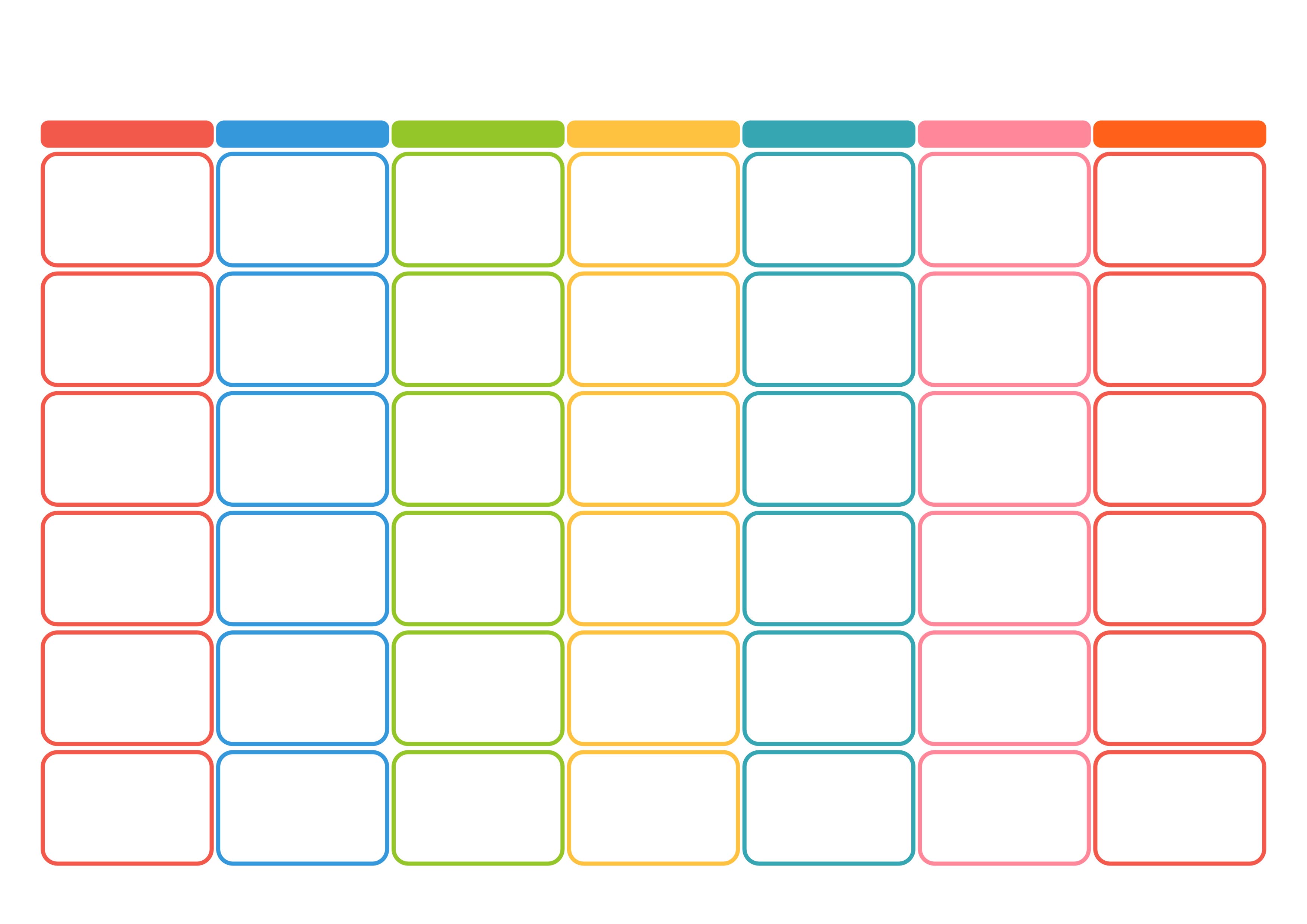 2025